ArbeitsblattMobbing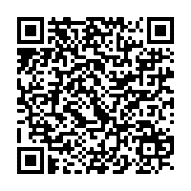 Mobbing ist verbreitet. Für die Opfer ist Mobbing sehr belastend und kann langfristige gesundheitliche Folgen haben. Gegen Mobbing kann man etwas tun.Mobbing erkennenWie erkenne ich Mobbing?Klicke auf: Kriterien von MobbingÜberlege anhand der Kriterien, ob es sich hier um Mobbing handelt: BeispieleWas sind häufige Gründe für Mobbing?Klicke auf: Funktionen und Ursachen von MobbingWelche Mobbinghandlungen sind strafbar?Klicke auf: Rechtliche Folgen für die Täterperson(en)Welche Auswirkungen kann Mobbing auf die Opfer haben?Beteiligte PersonenGibt es bei Mobbing nur die Täterperson und das Opfer?Klicke auf: Wer spielt welche Rolle?Kann man auch die Rolle wechseln?Sich wehrenWie kannst du reagieren, wenn deine Freund*innen etwas vorhaben, mit dem du nicht einverstanden bist?Klicke auf: Was kann ICH tun?Was glaubst du?Mobbingfälle werden immer unterschiedlich behandelt. Immer wieder wird entweder die Täterperson oder das Opfer aus der Gruppe/der Klasse genommen.Überlege dir «pro und contra» dieser Vorgehensweise und wie du gegen Mobbing vorgehen würdest.